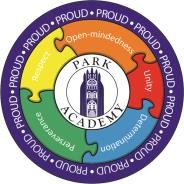 Park Academy Academic Year 2022-2023  What is the Sports Premium? The sport premium funding is jointly provided by the Departments for Education, Health and Culture, Media and Sport, and comes directly to primary school head teachers to spend on improving the provision and quality of sport and PE for all their learners.  The funding is ring-fenced and therefore can only be spent on sport and PE provision in schools.  What is the vision behind the funding? The aim is for all learners leaving primary school to be physically literate with the knowledge, skills and motivation necessary to equip them for a healthy lifestyle and life-long participation in physical activity and sport. Teaching and Learning Rationale A high-quality physical education curriculum inspires all learners to succeed and excel in competitive sport and other physically demanding activities. It should provide opportunities for learners to become physically confident in a way which supports their health and fitness. Opportunities to compete in sport and other activities build character and help to embed values such as fairness and respect. Through the national curriculum for physical education aims to ensure that all learners: Develop competence to excel in a broad range of physical activities Are physically active for sustained periods of time Engage in competitive sports and activities Aims To increase the physical activity levels and well-being of the whole school community by developing a supportive environment conducive to the promotion of physical activity. To develop an understanding of the importance of regular physical activity amongst the whole school community for maintaining a healthy lifestyle, leading healthy, active lives. To ensure that all learners and young people have the opportunity to develop the confidence, competence and enthusiasm to participate in Physical Activity and to establish and maintain an interest in regular physical activity. To improve learner, parent/carer and staff knowledge, understanding, experience of and attitudes towards participation in physical activity. To provide a wide range of quality physical activity opportunities both within and outside the curriculum for learners to participate in 2 hours of high-quality PE and school sport each week. To ensure that physical activity provision in the school reflects the cultural, personal, social and medical needs of all learners. Curriculum Learners will experience and develop a wide range of movement skills during their time at Park Academy: The PE curriculum is broad and balanced, complies with statutory requirements and is both accessible to, and meets the needs and interests of, all learners.	 Learners go swimming in Key Stage 2 and Y6 learners’ access ‘Top up’ Swimming as required.  Delivery is provided by qualified swimming instructors. Throughout the curriculum, learners learn how to lead active and healthy lives. Extra-Curricular Learning We offer a wide range of sporting clubs with high levels of attendance. All learners are provided with opportunities to be physically active through out-of-hours activities via a wide range of activities at lunchtimes and after school, including both individual and team/group, non-competitive and competitive. The emphasis is on participation and enjoyment and the opportunities are open to all learners, regardless of ability. Physical activity is promoted at breaktimes, lunchtimes and after school. Specific events are organised throughout the year which promote physical activity and raise its profile across the whole school community e.g., Sports Relief events. After school sports clubs are led by school staff or delivered by qualified sport coaches. Playtime activities supported by Flourishing Schools Ethos and environment All those leading physical activity sessions adopt a caring and supportive approach and have a commitment to every child. The school identifies learners who participate regularly in physical activity and those who need extra support to participate and implement strategies to encourage and support them to be more active. E.g., Breakfast Activity Club Facilities are improved and developed to promote increased participation in physical activity in consultation with learners, staff and parents/carers. The participation of learners and young people in physical activity is recognised and celebrated through presentations in assemblies, and information on noticeboards and the school Twitter site / School App (WEDUC).  Organisation and Management The PE Leader for Park Academy is Adam Tempest  Facilities available for physical activity include: Onsite: School Hall, Playground area (x 2), School playing field, Trim Trail & outdoor gym, forest area Offsite: Swimming pool (Geoff Moulder Leisure Centre). Resource provision and facilities The equipment required for the teaching of PE can be found in the PE shed on the playground.  Whilst it is the responsibility of the PE Lead to purchase appropriate resources, it is the responsibility of all staff to ensure resources are returned to the correct location and stored safely.  Indoor gymnastic equipment, the Trim Trails and the Outdoor gym equipment is checked by qualified professionals each year and any equipment they deem unsafe is removed and replaced as soon as possible. Team representation Throughout the school year a variety of sporting competitions are arranged. These include intra-school competitions and inter-school competitions. Intra-school competition: Emphasis is put on participation and enjoyment during these events.  All learners are involved in intra-school competitions. These competitions involve competing individually and also in team competitions e.g. Sports Day and inter-house competitions. Inter-school competition: We enter a variety of inter-school competitions including athletics, cross country, football, tag rugby and cricket. Teams for inter-school competitions are chosen from learners who attend relevant clubs, show interest within school PE or learners who would benefit from a wider PE experience. We aim to involve as many learners as possible in inter and intra-school competitions. This is tracked on Get Set for PE.  Inclusion Every attempt will be made to fully integrate special needs learners (SEN) on equal terms with other learners. Activities are planned to encourage full and active participation by all learners in the class, including EAL. Learners on the SEND register have the opportunity to take part in sporting events organised by the Boston Schools Sports Partnership which are specifically for learners on a SEND register. Learners have the opportunity to learn new sports such as Boccia. Any learners who are not participating in a PE lesson should bring a note from home. If a child misses consecutive sessions, a medical certificate should be presented to the school, at the discretion of the Headteacher. Learners may still take part in the lesson as inactive participants (e.g. coaching, officiating or filming). Physical activity and leadership By participating in physical activity students learn many leadership qualities (for example, teamwork, cooperation and understanding). In Key Stage 2 they are also given the opportunity to become Playground Leaders who organise playground games during lunchtimes. Consultation Learners, staff, parents/carers views are considered in making decisions about the range and type of Physical Activity opportunities offered. Consultation takes place through School Council and questionnaires. The school takes steps to remove barriers to participation identified by consulting with the learners and their parents and where possible involves the learners in these developments. Involving staff and parents Information on clubs available is sent out to parents at the beginning of each term via Weduc and paper letters where necessary.  Parents are also informed of what the learners will be covering each term in PE. Parents are made aware of sporting events through the school newsletter and WEDUC / Twitter accounts. Safety The school is committed to safe and effective exercise procedures and these are clearly stated within the Health and Safety policy and our PE policy.  In all aspects of school life, learners must feel physically and emotionally safe. The role of the teacher/ coach is to nurture the child’s lifelong love of PE and sport within a safe environment. Because of the fast-moving environment that can be presented by PE and sports lessons, teachers must ensure appropriate risk management strategies are in place.  Risk assessments are completed for any sporting competition or event and on Lincolnshire County Council’s Evolve risk assessment system. Monitoring and Support This will be done by the following methods: Lesson Drop ins Staff discussions Pupil interviews/ questionnaires Assessment of attainment and progress PE and Sport Premium action plan for 2022-23 Anticipated funding: £19,240 Funding received- review of 2021-2022Funding received- review of 2021-2022Number of eligible pupils: 332 Total amount received: £ 18990 + carry forward £8322= £27,322Funding rate: £16,000 plus £10 per pupil Funding rate: £16,000 plus £10 per pupil Objectives Objectives To achieve self-sustaining improvement in the quality of PE and sport in Primary schools: Engaging all learners in regular physical activity Raising the profile of PE and sport across the school as a tool for whole-school improvement Increasing staff members’ confidence, knowledge and skills in teaching PE and sport Offering learners, a broader range of sports and activities Increasing pupils’ participation in competitive sport To achieve self-sustaining improvement in the quality of PE and sport in Primary schools: Engaging all learners in regular physical activity Raising the profile of PE and sport across the school as a tool for whole-school improvement Increasing staff members’ confidence, knowledge and skills in teaching PE and sport Offering learners, a broader range of sports and activities Increasing pupils’ participation in competitive sport Objective one: Engaging all pupils in regular physical activity Objective one: Engaging all pupils in regular physical activity Objective one: Engaging all pupils in regular physical activity Percentage of total spending Objective one: Engaging all pupils in regular physical activity Objective one: Engaging all pupils in regular physical activity Objective one: Engaging all pupils in regular physical activity 73%Planned actions Funding allocated Expected impact Sustainability and suggested next steps 1.1PE Sessions taught from GetSet4 PE each week to all learners in school£440 GT4PESuccess CriteriaLearners benefit from a progressive scheme of work, written with careful consideration of the aims of the National CurriculumAssessment of PE will enable teachers to be more inclusive  PE Lead to support subject knowledge of PE and sport teaching to staffM&E will show an increase in the quality of PE lessons- i.e. observationsPupil voice on GT4PEEnable staff to be able to offer and teach a wide range of sport within PE sessions with improved confidence. To build on year on year.1.2To support learners’ physical and mental well-being, improved levels of concentration as well as physical fitness. E.g. active blasts, playground markings £1000Success CriteriaWake up-shake up, active blasts, the Daily Mile, Gym,  to support learners’ physical and mental well-being, enabling short breaks throughout the day.Behaviour logs Research in to playground markingsPE lead to monitor impact of Active blasts / daily mile across the school – pupil voice/timings/ whole school display tracking miles runComplete staff and pupil voice for Daily Mile and GetSet.1.3Provision of after school sports coaching and clubs (free of charge to families) £5275Success CriteriaProgramme of after-school sports clubs led by a specialist coaches and school staff on offer throughout the week. Including Go Riding club  At least two ‘new sports’ introduced over the course of the year to the after-school sports ‘menu’ At least 60% of learners from Y1-6 attend an out of hours sports-based club for at least a term during the academic year. All out of hours sports club places filled to capacity.  School council to use Survey Monkey to gather pupil views on popular after school club options and determine whether there are other sports that learners would like to be on offer.Review the process of how learners sign up for clubs- Weduc/paperExtra-curricular registers. Questionnaire Questionnaire to gather pupil views on popular after school club options and determine whether there are other sports that learners  would like to be on offer. Class teachers to promote the after- school clubs to learners 1.4Provision of breakfast activity club – to promote wellbeing, increased confidence and healthy lifestyles £34653 sessions X 33 weeks @£35 a sessionSuccess CriteriaA variety of sports are on offer to all learners to build a range of physical skills and take part in regular activity Breakfast club is filled to capacity through promotionContinue to deliver structured breakfast activities Pupil questionnaires to be completed by breakfast club- what activities would they like more of etc and observationsobservations by the PSHE and PE Lead Continue to deliver structured breakfast activities 1.5Time in the outdoor gym to be rotated so that KS1 learners have the opportunity throughout the week to take part in physical activity in the gym  Proud winners to have additional time in the outdoor gym as a reward £0Success CriteriaPupil Survey indicates that learners enjoy their time in the outdoor gym – 80% Pupil Survey indicates that learners see the extra time in the outdoor gym as a reward Continue to ensure that the outdoor gym is accessible and enjoyed 1.6Learners have quality ‘Active’ playtimes. Flourishing schools Programme-Therese Hoyle £3800- TH training and zoning equipment Success CriteriaNew playtime equipment bought for KS1 and 2. More learners have the chance to participate in new games/activities at playtimes led by adults as well as Playground leadersLearners have the opportunity to play in different zoned areas-Free play, Craze of the week and traditional games Therese Hoyle training to take place involving working alongside staff in leading ‘Active playtimes’Questionnaire to be completed. At least 70% of learners enjoy having playground leaders and active playtimes Equipment will be used daily across all age groups. Review resources and update where necessary. Now that it is set up, learners will continue to use the equipment and rotation next year.Objective two: Raising the profile of PE and sport across the school as a tool for whole-school improvement Objective two: Raising the profile of PE and sport across the school as a tool for whole-school improvement Objective two: Raising the profile of PE and sport across the school as a tool for whole-school improvement Objective two: Raising the profile of PE and sport across the school as a tool for whole-school improvement Percentage of total spending Objective two: Raising the profile of PE and sport across the school as a tool for whole-school improvement Objective two: Raising the profile of PE and sport across the school as a tool for whole-school improvement Objective two: Raising the profile of PE and sport across the school as a tool for whole-school improvement Objective two: Raising the profile of PE and sport across the school as a tool for whole-school improvement 6%Planned actions Funding allocated Expected impact Sustainability and suggested next steps 2.1Learners, staff and parents are aware of the sporting activities and achievements in school. £200Success CriteriaResults and photos to be celebrated/displayed/promoted via Weduc and reward assemblies School participation at external sporting competitions.Medals etc to be bought for matchesInternal PE display board shows achievements for example: House Competitions, weekly personal challenges.  PE M and E shows good engagement in PE lessons2.2To add ‘fair play’ award to termly celebration assembly (14 classes x3 times a year)£300Success CriteriaLearners aspire to earn a ‘fair play’ award for good sportsmanship.  Pupil survey, purchase order for medals. This will be sustained in line with our school vision as part of which students who demonstrate our core values are rewarded. 2.3To raise the profile of PE (and Physical Education, School Sport and Physical Activity) across the school for whole school improvement: To purchase PE uniform for learners and staffTo increase competitive sport opportunity by being part of the super league£300 (PE Kit) £400 (super League)Success CriteriaTo ensure every learner has suitable clothing to take part in PE safely. To encourage more learners to try new sports by funding appropriate equipment.To give a wider opportunity for competitive sportTo increase understanding of sportsmanship a team buildingPE kit and uniform will be sustainable each yearObjective 3: Increasing staff members’ confidence, knowledge and skills in teaching PE and sport Objective 3: Increasing staff members’ confidence, knowledge and skills in teaching PE and sport Objective 3: Increasing staff members’ confidence, knowledge and skills in teaching PE and sport Percentage of total spending Objective 3: Increasing staff members’ confidence, knowledge and skills in teaching PE and sport Objective 3: Increasing staff members’ confidence, knowledge and skills in teaching PE and sport Objective 3: Increasing staff members’ confidence, knowledge and skills in teaching PE and sport 4%Planned actions Funding allocated Expected impact Sustainability and suggested next steps 3.1CPD for PE lead to develop the leadership role£400Success CriteriaPE lead to attend training through Trust support packageLead is able to map out a progressive curriculum based on the NC and can monitor the subject and action further developmentsLead to deliver staff training- planning, assessing, deliveringDrop ins will show staff are confident in teaching PE content.Staff will be able to build on their existing knowledge. This will be passed on to othersLearners’ skills form ne year to the next in the various aspects of PE will continue to be developed and built onA clearly mapped curriculum will be in place3.2To provide staff with professional development, mentoring, training and resources to help them ensure confidence and teach PE and sport more effectively to all learners£400Success CriteriaTo use qualified sports coaches to work alongside teachers to team teach- enhance or extend current opportunitiesStaff will be able to lead PE sessions that match the CPD that they have had and NCStaff will be able to build on their existing knowledge. This will be passed on to othersObjective 4: Offering pupils a broader range of sports and activities Objective 4: Offering pupils a broader range of sports and activities Objective 4: Offering pupils a broader range of sports and activities Percentage of total spending Objective 4: Offering pupils a broader range of sports and activities Objective 4: Offering pupils a broader range of sports and activities Objective 4: Offering pupils a broader range of sports and activities 2% Planned actions Funding allocated Expected impact Sustainability and suggested next steps 4.1 To purchase more equipment to enable a wider variety of sport to be taught/ clubs offered New sports include:NetballOAAGolfAthletics £350Success CriteriaPurchase of essential equipment and resources to enable a wide variety of sports to be taught effectivelyA wider variety of clubs to be offered by teachers and external coaches e.g. Athletics, golf From the equipment purchased a wider variety of clubs can be offeredAudit to be carried out to maintain high standards Objective 5: Increasing pupils’ participation in competitive sport Objective 5: Increasing pupils’ participation in competitive sport Objective 5: Increasing pupils’ participation in competitive sport Percentage of total spending Objective 5: Increasing pupils’ participation in competitive sport Objective 5: Increasing pupils’ participation in competitive sport Objective 5: Increasing pupils’ participation in competitive sport 15% Planned actions Funding allocated Expected impact Sustainability and suggested next steps 5.1To buy sports kit for competitive matches with other schools£500 Success CriteriaUniformed kits to be bought% Increase of learners taking part in competitive sport- PE lead to monitor and track using GS4PE Club registers to be taken and collected in PE Lead to sign in and out and to maintain5.2Teachers to use assessment tracking sheet to identify key learners within lessons and after school clubs More able, Vulnerable, PP etcNil- included in GS4PE packageSuccess CriteriaAfter school club tracking used to target/encourage specific learners to attend sports clubsPE Lead to analyse data and ensure teachers are accurately identifying groups of learners to develop sports skills/expertiseAll learners will have access to sports clubs5.3Boston Schools Sports Partnership membership. (This funding supports; sport competitions, Play Leaders courses, Year 6 top-up swimming, staff training and Sainsbury’s Sport Trust membership. Events are planned throughout the year through the Partnership and our links with our cluster schools). £2400Success CriteriaAll learners from y1+ have the opportunity to take part in an activity / Development day over the course of the academic year (Improving skills by working alongside specialist coaches; trying new sports). Every child to have the chance to take part in at least one inter-school sports competition before leaving primary school. Membership agreement, events calendar & participation records.Annual renewal of membership Development Days / Training ops. involve staff: This allows our staff to learn from the specialists and this allows us to then continue teaching the activity within our own setting. This means knowledge is sustainable and can be used throughout year groups, as staff pass on their knowledge to others. 5.3 School to take part in local schools’ football league £10 membership Success Criteria School is represented locally within the football league Learners have the opportunity to engage in a competitive sports league Learners have the opportunity to practice skills learnt in after school club Review success of the league participation Investigate other league opportunities in other sports 5.4 Entry of 80%+ of competitions on the Boston Sports Partnership calendar. (Those we are eligible to send a team to). Nil – Included in above membership.Success CriteriaSchool represented at a minimum of 80% of age-appropriate inter-schools events. Success celebrated / participation recognised in achievement assembly and PE board (raising profile of sport). Survey of participants shows 80%+ of students participating in these enjoyed experiencing competitive sport.   Events calendar & participation records. Wider range of sports competitions – school to host events and be part of school leagues 